SAVE YOUR KITCHEN.
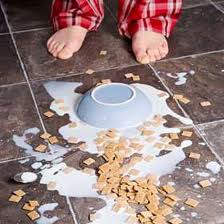 SAVE YOUR CLOTHING.
 
SAVE ENDANGERED ANIMALS.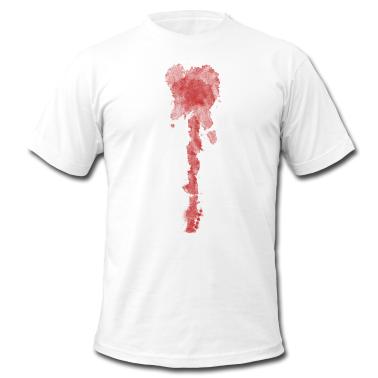  
Clorox has been giving your family a clean home for almost a century. But did you know that Clorox is teamed with Animal Planet to bring attention to a deadly fungus that is killing frogs and amphibians all over the world? Clorox is helping fund a multimedia project and all the tools used in the animal rescue are disinfected with Clorox bleach to help prevent the spread of the fungus. So for a clean healthy home and a clean healthy world, choose Clorox.
            Clorox. For A Cleaner World.	          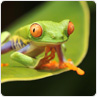 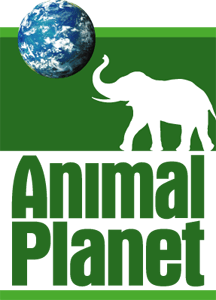 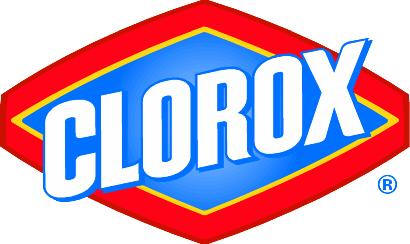 